ANEXO G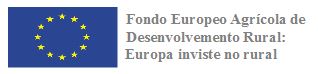 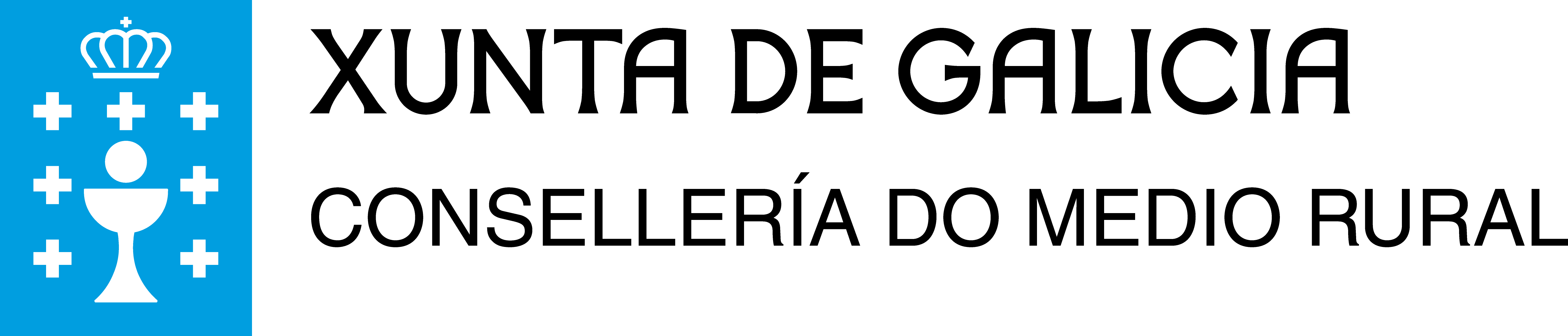 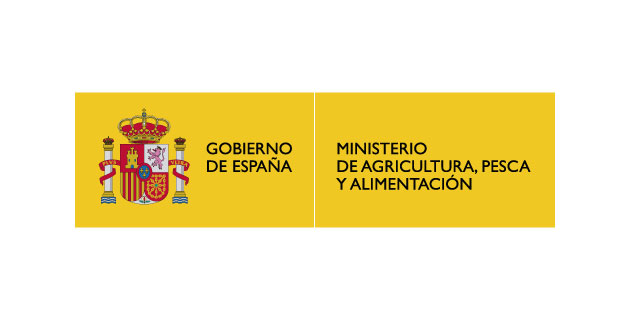 DATOS DO SOLICITANTEREXISTRO DA ACTIVIDADE AGRARIA CON IDENTIFICACIÓNHISTORIAL PROFESIONAL E FORMATIVO - NIVEL DE ESTUDOSDATOS DA ACTIVIDADE DE TRANSFERENCIA TECNOLÓXICAINFORMACIÓN BÁSICA SOBRE PROTECCIÓN DE DATOS PERSOAISLugar e data:                        ,           de                        de 20....Sinatura do solicitante ou persoa que o represente. AsdoPROCEDEMENTOSOLICITUDE DE ACTIVIDADES DE DEMOSTRACIÓN E DE INFORMACIÓN. PLAN DE TRANSFERENCIA TECNOLÓXICAAPELIDOS:APELIDOS:APELIDOS:APELIDOS:NOME:NOME:NOME:DNI:DNI:   HOME  MULLERENDEREZO-LUGAR:ENDEREZO-LUGAR:ENDEREZO-LUGAR:ENDEREZO-LUGAR:ENDEREZO-LUGAR:ENDEREZO-LUGAR:CONCELLO:CONCELLO:CONCELLO:CONCELLO:PROVINCIA:CÓDIGO POSTAL:TELÉFONO:E-MAIL:E-MAIL:E-MAIL:E-MAIL:E-MAIL:DATA DE NACEMENTO:DATA DE NACEMENTO: Agricultor/a activo ou con producións con orientación comercial   Cotitular da explotación agraria   Colaboración familiar   Persoa asalariada ou con contrato a proba da explotación agraria   Persoa asalariada ou con contrato a proba de empresas de servizos agrarios ou da industria transformadora  Persoa con solicitude de incorporación ou con solicitude ás axudas á pequena explotación Agricultor/a activo ou con producións con orientación comercial   Cotitular da explotación agraria   Colaboración familiar   Persoa asalariada ou con contrato a proba da explotación agraria   Persoa asalariada ou con contrato a proba de empresas de servizos agrarios ou da industria transformadora  Persoa con solicitude de incorporación ou con solicitude ás axudas á pequena explotación Agricultor/a activo ou con producións con orientación comercial   Cotitular da explotación agraria   Colaboración familiar   Persoa asalariada ou con contrato a proba da explotación agraria   Persoa asalariada ou con contrato a proba de empresas de servizos agrarios ou da industria transformadora  Persoa con solicitude de incorporación ou con solicitude ás axudas á pequena explotación Agricultor/a activo ou con producións con orientación comercial   Cotitular da explotación agraria   Colaboración familiar   Persoa asalariada ou con contrato a proba da explotación agraria   Persoa asalariada ou con contrato a proba de empresas de servizos agrarios ou da industria transformadora  Persoa con solicitude de incorporación ou con solicitude ás axudas á pequena explotación Agricultor/a activo ou con producións con orientación comercial   Cotitular da explotación agraria   Colaboración familiar   Persoa asalariada ou con contrato a proba da explotación agraria   Persoa asalariada ou con contrato a proba de empresas de servizos agrarios ou da industria transformadora  Persoa con solicitude de incorporación ou con solicitude ás axudas á pequena explotación  Persoas en idade laboral con expectativas de incorporación ó sector primario ou industria transformadora   Propietarios/as forestais socios dunha entidade de xestión en común da terra ou con expectativa de selo  Usuarios profesionais e/ou entidades e establecementos do sector subministrador e/ou de tratamentos  Persoal condutor ou coidador nun vehículo de estrada destinado ao transporte de animais vivos  Outra tipoloxía ________________________________________________  Persoas en idade laboral con expectativas de incorporación ó sector primario ou industria transformadora   Propietarios/as forestais socios dunha entidade de xestión en común da terra ou con expectativa de selo  Usuarios profesionais e/ou entidades e establecementos do sector subministrador e/ou de tratamentos  Persoal condutor ou coidador nun vehículo de estrada destinado ao transporte de animais vivos  Outra tipoloxía ________________________________________________  Persoas en idade laboral con expectativas de incorporación ó sector primario ou industria transformadora   Propietarios/as forestais socios dunha entidade de xestión en común da terra ou con expectativa de selo  Usuarios profesionais e/ou entidades e establecementos do sector subministrador e/ou de tratamentos  Persoal condutor ou coidador nun vehículo de estrada destinado ao transporte de animais vivos  Outra tipoloxía ________________________________________________  Persoas en idade laboral con expectativas de incorporación ó sector primario ou industria transformadora   Propietarios/as forestais socios dunha entidade de xestión en común da terra ou con expectativa de selo  Usuarios profesionais e/ou entidades e establecementos do sector subministrador e/ou de tratamentos  Persoal condutor ou coidador nun vehículo de estrada destinado ao transporte de animais vivos  Outra tipoloxía ________________________________________________  Persoas en idade laboral con expectativas de incorporación ó sector primario ou industria transformadora   Propietarios/as forestais socios dunha entidade de xestión en común da terra ou con expectativa de selo  Usuarios profesionais e/ou entidades e establecementos do sector subministrador e/ou de tratamentos  Persoal condutor ou coidador nun vehículo de estrada destinado ao transporte de animais vivos  Outra tipoloxía ________________________________________________  Usuario no Rexistro de Explotacións Agrarias de Galicia   (REAGA) Solicitante de axudas destinadas a persoas con expectativas de incorporación ou recentemente incorporados ao sector agrario nesta ou a anterior campaña (procedementos MR404A e MR405B)    Usuarios no Rexistro do Réxime de Venda Directa (SEVEDI)Usuario no Rexistro Vitícola de Galicia (CODEV)Usuario no Rexistro de Denominacións de Orixe Protexidas e Indicacións Xeográficas ProtexidasNº DE IDENTIFICACIÓN OU CÓDIGO DO REXISTRO DA EXPLOTACIÓN OU NOME DA EMPRESA: ______________________   OPÓÑOME Á CONSULTA AUTOMÁTICA DOS MEUS DATOS NOS REXISTROS INDICADOS NESTE APARTADO. En calquera caso, pode   achegar a documentación acreditativa da súa inscrición nos rexistros indicados anteriormente.   Ciclo Formativo de FP Básica da Familia Agraria / Industrias Alimentarias  e/ ou Experiencia profesional na actividade agraria.  Ciclo Formativo de FP grao Medio/Superior (Familia Agroforestal / Industrias Alimentarias)     Ensinanza universitaria (Rama Agroforestal) Outro .....................................................UNIDADE ORGANIZADORA:SERVIZO EXPLOTACIÓNS AGRARIAS OURENSELUGAR DE REALIZACIÓN:ISGGA OURENSEDATA: 25.11. 2021TÍTULO DA ACTIVIDADE DE TRANSFERENCIA TECNOLÓXICA:Manexo do cultivo da oliveira en galiciaNÚMERO DE PROTOCOLO:2021/102Responsable do tratamentoXunta de Galicia. Axencia Galega da Calidade Alimentaria.Finalidades do tratamentoA tramitación administrativa que derive da xestión deste formulario e a xestión da propia actividadeLexitimación para o tratamentoO cumprimento dunha tarefa en interese público ou o exercicio de poderes públicos segundo a Lei 19/1995, do 4 de xullo, de modernización das explotacións agrarias e o Decreto 247/2000, do 29 de setembro, polo que se aproba o regulamento de capacitación agraria.Persoas destinatarias dos datosAs administracións públicas no exercicio das súas competencias e entidades con competencia en política financeira, tesouro e fondos europeosExercicio de dereitosAs persoas interesadas poderán acceder, rectificar e suprimir os seus datos, así como exercitar outros dereitos que lle asistan segundo se recolle en https://www.xunta.gal/exercicio-dos-dereitos.Contacto delegado de protección de datos e máis informaciónhttps://www.xunta.gal/informacion-xeral-proteccion-datosENVIAR A SOLICITUDE AO SERVIZO DE EXPLOTACIÓNS AGRARIAS DE OURENSE